Publicado en Madrid  el 20/05/2020 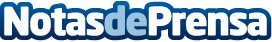 Leon the Baker enseña 10 consejos de experto para hacer pan caseroDurante el confinamiento, son muchos los que se han reconciliado con sus hornos. El pan casero ha sido la receta por antonomasia de la cuarentena, pero algo que, a priori, es simple y que solo necesita agua, harina, levadura y sal, puede dar infinitos y caóticos resultados. Leon the Baker, el obrador "SIN" y ECO preferido de los amantes del pan, de venta online y offline, da consejos de experto y presenta mix de harinas SIN GLUTEN y SIN LACTOSA para elaborar pan casero delicioso y saludableDatos de contacto:Leon the Baker918 763 496Nota de prensa publicada en: https://www.notasdeprensa.es/leon-the-baker-ensena-10-consejos-de-experto Categorias: Nacional Nutrición Gastronomía Sociedad Madrid Restauración http://www.notasdeprensa.es